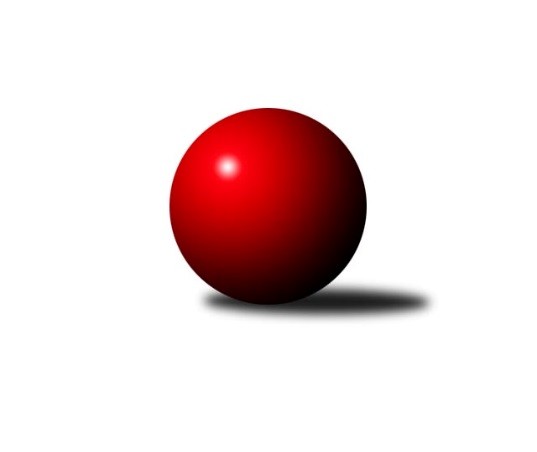 Č.2Ročník 2019/2020	20.5.2024 Podnikovka Slavonice 1.liga 2019/2020Statistika 2. kolaTabulka družstev:		družstvo	záp	výh	rem	proh	skore	sety	průměr	body	plné	dorážka	chyby	1.	KC Lentra Darda	2	2	0	0	16 : 4 	(7.5 : 4.5)	1018	4	702	316	12	2.	STS Chvojkovice	1	1	0	0	6 : 4 	(4.5 : 3.5)	950	2	650	300	23	3.	Pacoši	2	1	0	1	10 : 10 	(7.5 : 6.5)	965	2	653	312	14.5	4.	SuperMix	2	1	0	1	8 : 12 	(6.5 : 5.5)	958	2	656	303	21.5	5.	Rallycross	2	1	0	1	8 : 12 	(5.5 : 8.5)	950	2	661	290	15	6.	Motorpal	1	0	0	1	4 : 6 	(3.0 : 3.0)	921	0	674	247	38	7.	Klub u Kořena	2	0	0	2	8 : 12 	(5.5 : 8.5)	977	0	678	299	17Tabulka doma:		družstvo	záp	výh	rem	proh	skore	sety	průměr	body	maximum	minimum	1.	Pacoši	2	1	0	1	10 : 10 	(7.5 : 6.5)	965	2	993	936	2.	STS Chvojkovice	0	0	0	0	0 : 0 	(0.0 : 0.0)	0	0	0	0	3.	KC Lentra Darda	0	0	0	0	0 : 0 	(0.0 : 0.0)	0	0	0	0	4.	Klub u Kořena	1	0	0	1	4 : 6 	(3.5 : 4.5)	988	0	988	988	5.	Motorpal	1	0	0	1	4 : 6 	(3.0 : 3.0)	921	0	921	921	6.	Rallycross	1	0	0	1	2 : 8 	(2.5 : 5.5)	923	0	923	923	7.	SuperMix	1	0	0	1	0 : 10 	(1.0 : 3.0)	928	0	928	928Tabulka venku:		družstvo	záp	výh	rem	proh	skore	sety	průměr	body	maximum	minimum	1.	KC Lentra Darda	2	2	0	0	16 : 4 	(7.5 : 4.5)	1018	4	1059	976	2.	SuperMix	1	1	0	0	8 : 2 	(5.5 : 2.5)	988	2	988	988	3.	Rallycross	1	1	0	0	6 : 4 	(3.0 : 3.0)	977	2	977	977	4.	STS Chvojkovice	1	1	0	0	6 : 4 	(4.5 : 3.5)	950	2	950	950	5.	Motorpal	0	0	0	0	0 : 0 	(0.0 : 0.0)	0	0	0	0	6.	Pacoši	0	0	0	0	0 : 0 	(0.0 : 0.0)	0	0	0	0	7.	Klub u Kořena	1	0	0	1	4 : 6 	(2.0 : 4.0)	965	0	965	965Tabulka podzimní části:		družstvo	záp	výh	rem	proh	skore	sety	průměr	body	doma	venku	1.	KC Lentra Darda	2	2	0	0	16 : 4 	(7.5 : 4.5)	1018	4 	0 	0 	0 	2 	0 	0	2.	STS Chvojkovice	1	1	0	0	6 : 4 	(4.5 : 3.5)	950	2 	0 	0 	0 	1 	0 	0	3.	Pacoši	2	1	0	1	10 : 10 	(7.5 : 6.5)	965	2 	1 	0 	1 	0 	0 	0	4.	SuperMix	2	1	0	1	8 : 12 	(6.5 : 5.5)	958	2 	0 	0 	1 	1 	0 	0	5.	Rallycross	2	1	0	1	8 : 12 	(5.5 : 8.5)	950	2 	0 	0 	1 	1 	0 	0	6.	Motorpal	1	0	0	1	4 : 6 	(3.0 : 3.0)	921	0 	0 	0 	1 	0 	0 	0	7.	Klub u Kořena	2	0	0	2	8 : 12 	(5.5 : 8.5)	977	0 	0 	0 	1 	0 	0 	1Tabulka jarní části:		družstvo	záp	výh	rem	proh	skore	sety	průměr	body	doma	venku	1.	STS Chvojkovice	0	0	0	0	0 : 0 	(0.0 : 0.0)	0	0 	0 	0 	0 	0 	0 	0 	2.	KC Lentra Darda	0	0	0	0	0 : 0 	(0.0 : 0.0)	0	0 	0 	0 	0 	0 	0 	0 	3.	Motorpal	0	0	0	0	0 : 0 	(0.0 : 0.0)	0	0 	0 	0 	0 	0 	0 	0 	4.	Rallycross	0	0	0	0	0 : 0 	(0.0 : 0.0)	0	0 	0 	0 	0 	0 	0 	0 	5.	Klub u Kořena	0	0	0	0	0 : 0 	(0.0 : 0.0)	0	0 	0 	0 	0 	0 	0 	0 	6.	SuperMix	0	0	0	0	0 : 0 	(0.0 : 0.0)	0	0 	0 	0 	0 	0 	0 	0 	7.	Pacoši	0	0	0	0	0 : 0 	(0.0 : 0.0)	0	0 	0 	0 	0 	0 	0 	0 Zisk bodů pro družstvo:		jméno hráče	družstvo	body	zápasy	v %	dílčí body	sety	v %	1.	David Pešák 	Pacoši 	4	/	2	(100%)		/		(%)	2.	Libor Svoboda 	KC Lentra Darda 	4	/	2	(100%)		/		(%)	3.	Jan Šuhaj 	Pacoši 	4	/	2	(100%)		/		(%)	4.	Miroslav Kadrnoška 	KC Lentra Darda 	4	/	2	(100%)		/		(%)	5.	David Drobilič 	STS Chvojkovice 	2	/	1	(100%)		/		(%)	6.	Milan Trávníček 	KC Lentra Darda 	2	/	1	(100%)		/		(%)	7.	Josef Svoboda 	Motorpal 	2	/	1	(100%)		/		(%)	8.	Petr Janák 	Klub u Kořena 	2	/	1	(100%)		/		(%)	9.	Pavel Blažek 	STS Chvojkovice 	2	/	1	(100%)		/		(%)	10.	Milena Žampachová 	SuperMix 	2	/	1	(100%)		/		(%)	11.	Jiří Svoboda 	KC Lentra Darda 	2	/	1	(100%)		/		(%)	12.	Martin Kovář 	Motorpal 	2	/	1	(100%)		/		(%)	13.	Miroslav Bartoška 	Klub u Kořena 	2	/	1	(100%)		/		(%)	14.	Iveta Kabelková 	Klub u Kořena 	2	/	1	(100%)		/		(%)	15.	Michal Dostál 	Rallycross 	2	/	2	(50%)		/		(%)	16.	Jiří Ležák 	SuperMix 	2	/	2	(50%)		/		(%)	17.	Pavel Kučera 	Rallycross 	2	/	2	(50%)		/		(%)	18.	František Severa 	SuperMix 	2	/	2	(50%)		/		(%)	19.	Ladislav Dofek 	Rallycross 	2	/	2	(50%)		/		(%)	20.	Jiří Ondrák st. 	KC Lentra Darda 	2	/	2	(50%)		/		(%)	21.	Aleš Macků 	Klub u Kořena 	0	/	1	(0%)		/		(%)	22.	Petra Böhmová 	STS Chvojkovice 	0	/	1	(0%)		/		(%)	23.	Josef Petrik 	Rallycross 	0	/	1	(0%)		/		(%)	24.	Dušan Šívr 	Pacoši 	0	/	1	(0%)		/		(%)	25.	Jindra Kovářová 	Pacoši 	0	/	1	(0%)		/		(%)	26.	Roman Sedlák 	Klub u Kořena 	0	/	1	(0%)		/		(%)	27.	Eva Fabešová 	Pacoši 	0	/	1	(0%)		/		(%)	28.	Bohumil Endl 	Motorpal 	0	/	1	(0%)		/		(%)	29.	Šarlota Holzäpflová 	STS Chvojkovice 	0	/	1	(0%)		/		(%)	30.	Jiří Vojtíšek 	Klub u Kořena 	0	/	1	(0%)		/		(%)	31.	Vít Beranovský 	Motorpal 	0	/	1	(0%)		/		(%)	32.	Jakub Kadrnoška 	Rallycross 	0	/	1	(0%)		/		(%)	33.	Stanislav Tichý 	SuperMix 	0	/	2	(0%)		/		(%)	34.	Ludvík Kadlec 	Klub u Kořena 	0	/	2	(0%)		/		(%)Průměry na kuželnách:		kuželna	průměr	plné	dorážka	chyby	výkon na hráčeNejlepší výkony na kuželnách:Četnost výsledků: